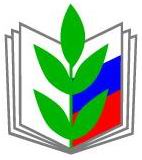 О Плане работы Комитета Тамбовской областной организации Общероссийского Профсоюза образования на II-е полугодие 2022 годаКомитет областной организации Профсоюза ПОСТАНОВЛЯЕТ:1. Утвердить прилагаемый План работы Комитета Тамбовской областной организации Общероссийского Профсоюза образования на II полугодие 2022 года.2. Контроль за выполнением постановления возложить на заместителя председателя областной организации Профсоюза Никоноренкова А.Н. Председатель областнойорганизации Профсоюза				                     И.В. КочетовПриложениек постановлению Президиума      от «27» июня 2021 года №24-1ПЛАН РАБОТЫКомитета Тамбовской областной организации Общероссийского Профсоюза образования на II полугодие 2022 года1. ВОПРОСЫ, РАССМАТРИВАЕМЫЕ НА ЗАСЕДАНИИ  КОМИТЕТА ОБЛАСТНОЙ ОРГАНИЗАЦИИ ПРОФСОЮЗА 1. Об утверждении Сметы доходов и расходов Комитета Тамбовской областной организации Профессионального союза работников народного образования и науки Российской Федерации на 2023 год и распределении членских профсоюзных взносов.Срок: декабрь  Отв.: Кочетов И.В., Котова Л.А., Самойлова Н.В.2. ВОПРОСЫ, РАССМАТРИВАЕМЫЕ НА ЗАСЕДАНИЯХ  ПРЕЗИДИУМА ОБЛАСТНОЙ ОРГАНИЗАЦИИ ПРОФСОЮЗА 1. Об участии областной организации Профсоюза в августовских педагогических совещаниях.2. О направлении команды представителей областной организации Профсоюза для участия в XXIX Всероссийском слете педагогов.3. О финансировании участия представителя системы образования Тамбовской области во Всероссийском конкурсе «Лучший учитель родного языка и родной литературы».4. О проведении спортивного Фестиваля работников образования, посвященного 85-летию образования Тамбовской области.5. О проведении регионального туристского Слета молодых педагогов государственных и муниципальных образовательных организаций Тамбовской области.6. Об участии областной организации Профсоюза в проведении Слета молодых педагогов Тамбовской области.7.  Об утверждении Положения о конкурсе «Профсоюзный адвокат».Срок: июльОтв.: Кочетов И.В., Никоноренков А.Н., Хон Н.В., Мартынова А.А.1. Об итогах участия технической инспекции труда областной организации Профсоюза в оценке готовности государственных и муниципальных образовательных организаций Тамбовской области к работе в 2022-2023 учебном году.2. О созыве пленарного заседания Комитета областной организации Профсоюза «Об утверждении Сметы доходов и расходов областной организации Профсоюза на 2023 год».3. Об изменении состава профсоюзной стороны в отраслевой 3-сторонней комиссии по ведению переговоров, подготовке проекта и заключению регионального Соглашения работников отрасли «Образование».4. О формировании комиссии по подготовке проекта регионального Соглашения работников отрасли «Образование» на 2023-2025 годы.5. Об участии областной организации Профсоюза в проведении торжественного мероприятия, посвященного Международному дню учителя.Срок: сентябрьОтв.: Никоноренков А.Н.1. Об утверждении проекта регионального Соглашения работников отрасли «Образование» на 2023-2025 годы.2. Об итогах реализации в 2022 году в Тамбовской областной организации Профсоюза проекта «Цифровизация Общероссийского Профсоюза образования».3. О работе территориальных организаций Профсоюза Инжавинского, Токаревского районов, города Уварово по ведению финансово-хозяйственной деятельности.4. О смотре-конкурсе «PRO-движение».5. Об объявлении тематической проверки «Коллективный договор. Соглашение. Порядок разработки и контроль за выполнением».6. Об утверждении Плана основных мероприятий областной организации Профсоюза и формирование рабочей группы по подготовке и проведению объявленного Президентом РФ В.В. Путиным Года педагога и наставника.Срок: ноябрьОтв.: Кочетов И.В., Никоноренков А.Н., Котова Л.А., Хон Н.В.3. РАБОТА КОНТРОЛЬНО-РЕВИЗИОННОЙ КОМИССИИ ОБЛАСТНОЙ ОРГАНИЗАЦИИ ПРОФСОЮЗА1. Проведение обучающего семинара с председателями контрольно-ревизионных комиссий территориальных, первичных организаций, входящих в Реестр областной организации Профсоюза, по вопросам повышения эффективности планирования и расходования средств профсоюзного бюджета. Срок: октябрьОтв.: Самойлова Н.В., Котова Л.А. 2. Осуществление контроля за формированием, эффективным и рациональным использованием финансовых средств территориальных, первичных организаций Профсоюза.Срок: весь период Отв.: Самойлова Н.В., Котова Л.А.4. РАБОТА СОВЕТОВ, ТВОРЧЕСКИХ ОБЪЕДИНЕНИЙ ПРИ КОМИТЕТЕ ОБЛАСТНОЙ ОРГАНИЗАЦИИ ПРОФСОЮЗА1. Заседание советов, творческих объединений при Комитете областной организации Профсоюза: 1.1. Совет по правовой работе.Срок: сентябрьОтв.: Никоноренков А.Н., Хон Н.В.1.2. Молодежный советСрок: уточняется Отв.: Мартынова А.А., президиум Молодежного совета5. РАБОТА С ТЕРРИТОРИАЛЬНЫМИ, ПЕРВИЧНЫМИ ОРГАНИЗАЦИЯМИ ПРОФСОЮЗА1. Организационно-методическое содействие территориальным, первичным организациям Профсоюза в реализации основных уставных направлений деятельности. Срок: весь периодОтв.: Кочетов И.В., Никоноренков А.Н.2. Оказание организационно-методической помощи организациям Профсоюза по вопросам реализации проекта «Цифровизация Общероссийского Профсоюза образования», осуществления уставной деятельности.Срок: весь периодОтв.: Никоноренков А.Н.3. Оказание организационно-финансовой помощи территориальным организациям Профсоюза при проведении объединенных августовских педагогических совещаний.Срок: августОтв.: Никоноренков А.Н., Котова Л.А.4. Формирование и обучение кадрового резерва территориальных организаций Профсоюза.Срок: весь период (обучение резерва– по отдельному плану)Отв.: Никоноренков А.Н.5. Оказание методической помощи территориальным, первичным организациям Профсоюза в части ведения финансово-хозяйственной деятельности, делопроизводства.  Срок: весь период Отв.: Котова Л.А.6. Оказание организационно-методической помощи организациям Профсоюза по применению законодательства в сферах труда, образования, пенсионного обеспечения, защите прав членов Профсоюза. Срок: весь период Отв.: Хон Н.В.7. Создание молодежных советов при территориальных организациях Профсоюза.Срок: весь период Отв.: Мартынова А.А., президиум Молодежного совета.8. Участие в работе выборных органов территориальных, первичных организаций Профсоюза (по согласованию с председателями территориальных, первичных организаций).Срок: весь период Отв.: Кочетов И.В., Никоноренков А.Н., члены Президиума областной организации Профсоюза, кураторы территориальных организаций Профсоюза.9. Осуществление контроля за исполнением территориальными и первичными организациями Профсоюза решений выборных органов областной организации Профсоюза.Срок: весь период Отв.: Президиум, Никоноренков А.Н.10. Оказание помощи в проведении коллективно-договорной кампании в территориальных и первичных организациях Профсоюза. Контроль за своевременностью подготовки проектов и заключением отраслевых муниципальных соглашений и коллективных договоров в системе образования. Срок: весь период Отв.: Хон Н.В.11. Проведение мониторинга эффективности сайтов территориальных, первичных, входящих в Реестр, организаций Профсоюза. Срок: сентябрь Отв.: Мачульская Е.В.   6. ОБЩИЕ ОРГАНИЗАЦИОННЫЕ МЕРОПРИЯТИЯ 1. Подготовка и проведение заседаний выборных коллегиальных органов областной организации Профсоюза.Срок: весь периодОтв.: Кочетов И.В., аппарат областной организации Профсоюза. 2. Проведение мотивационных мероприятий, направленных на создание первичных профсоюзных организаций в образовательных организациях профессионального образованияСрок: весь период Отв.: Никоноренков А.Н., аппарат областной организации Профсоюза. 3. Обучение и повышение профессионального уровня профсоюзного актива.  Срок: весь период Отв.: Кочетов И.В., Никоноренков А.Н. 4. Оказание организационно-методической помощи советам молодых педагогов, клубам «Ветеран», творческим объединениям при комитетах территориальных организаций Профсоюза, первичных профсоюзных организаций.Срок: весь период Отв.: Мачульская Е.В.5. Участие в организации и проведении совместном с социальными партнерами региональных этапов Всероссийских профессиональных конкурсов, региональных профессиональных конкурсов, слета молодых педагогов образовательных организаций, торжественных мероприятий в связи с профессиональными праздниками.Срок: в соответствии с планом проведения мероприятийОтв.: Кочетов И.В., Никоноренков А.Н., Котова Л.А.6. Организация и проведение автопробега представителей региональных организаций Профсоюза Центрального Федерального округа.Срок: октябрьОтв: Кочетов И.В., Никоноренков А.Н., Мартынова А.А.7. Проведение торжественного мероприятия, приуроченного к Международному дню студента.Срок: ноябрь Отв.: Кочетов И.В., Никоноренков А.Н.8. Инициирование заключения областного отраслевого соглашения на 2023-2025 годы.Срок: ноябрь Отв.: Президиум, Кочетов И.В.9. Осуществление профсоюзного контроля за соблюдением трудового законодательства и иных нормативных правовых актов, содержащих нормы трудового права, выполнением условий коллективных договоров и соглашений.Срок: весь период Отв.: правовая, техническая инспекции труда, Никоноренков А.Н., Хон Н.В.10. Представительство интересов членов Профсоюза в экспертных группах и комиссиях, формируемых органами государственной власти, органами местного самоуправления и работодателями, а также в коллегиальных органах управления образованием.Срок: весь период Отв.: Кочетов И.В., Никоноренков А.Н., Хон Н.В.7. СПОРТ, ЗДОРОВЫЙ ОБРАЗ ЖИЗНИ, ОЗДОРОВЛЕНИЕ И ОТДЫХ1. Организация и проведение туристского Слета молодых педагогов образовательных учреждений области.Срок: август Отв.: Кочетов И.В., Никоноренков А.Н., Мартынова А.А.2. Организация и проведение Спартакиады работников системы образования Тамбовской области. Срок: сентябрь (стадион ТГУ) Отв.: Никоноренков А.Н., Ковешников В.А.3. Турнир по мини-футболу на Кубок областной организации Профсоюза.Срок: декабрь (стадион ТГТУ) Отв.: Никоноренков А.Н., Ковешников В.А.4. Льготное оздоровление и отдых членов Профсоюза в здравницах АО «Тамбов-курорт», организациях, входящих в систему «Профкурорт».Срок: весь период Отв.: Мачульская Е.В. 8. ОБУЧЕНИЕ ПРОФСОЮЗНЫХ КАДРОВ И АКТИВА 1. Обучающий семинар для финансовых работников территориальных организаций Профсоюза.Срок: октябрьОтв.: Котова Л.А.2. Участие специалистов аппарата областной организации Профсоюза в обучающих семинарах для профсоюзного актива территориальных, первичных входящих в Реестр, профсоюзных организаций.Срок: весь период Отв.: Никоноренков А.Н.3. Обучающий семинар по ведению электронного реестра членов Профсоюза.Срок: августОтв.: Никоноренков А.Н.4. Организация онлайн-школы для профсоюзного актива.Срок: октябрьОтв.: Кочетов И.В.5. Проведение собеседования с председателями территориальных, первичны, входящих в Реестр, организаций Профсоюза. Срок: декабрьОтв.: Кочетов И.В.6. Создание Совета первичных профсоюзных организаций системы профессионального образования.Срок: сентябрь Отв.: Никоноренков А.Н., Ефимова Т.Н.9. ИНФОРМАЦИОННАЯ И МЕТОДИЧЕСКАЯ РАБОТА1. Подготовка информационных материалов к августовским совещаниям.Срок: августОтв.: Кочетов И.В.2. Подготовка репортажей (статей) о мероприятиях, проводимых областной, территориальными, первичными организациями Профсоюза на сайт областной организации Профсоюза.  Срок: весь период Отв.: специалист аппарата3. Информационное наполнение сайта областной организации Профсоюза в Интернете, социальных сетях и группах.  Срок: весь период Отв.: Никоноренков А.Н.10. ВЗАИМОДЕЙСТВИЕ С ГОСУДАРСТВЕННЫМИ ОРГАНАМИ ВЛАСТИ, СОЦИАЛЬНЫМИ и ДРУГИМИ ПАРТНЕРАМИ1. Участие в экспертизе нормативно-правовых актов, затрагивающих трудовые и профессиональные права работников отрасли.Срок: весь период Отв.:  Хон Н.В.2. Переговоры по подготовке проекта и заключению областного Соглашения работников организаций отрасли «Образование» Тамбовской области на 2023-2025 годы.Срок: весь период Отв.:  Комитет, Президиум3. Участие в работе коллегии управления образования и науки области.Срок: весь период Отв.:  Кочетов И.В.4. Участие в работе региональной трехсторонней комиссии по регулированию социально-трудовых отношений.Срок: весь период Отв.:  Кочетов И.В.5. Участие в составе членов комиссии по вопросам рассмотрения кандидатур на должность заместителей глав местных администраций, руководителей структурных подразделений местных администраций или отраслевых органов местных администраций, осуществляющих управление в сфере образования.Срок: весь период Отв.:  Кочетов И.В.ПРОФСОЮЗ РАБОТНИКОВ НАРОДНОГО ОБРАЗОВАНИЯ И НАУКИ РОССИЙСКОЙ ФЕДЕРАЦИИ(ОБЩЕРОССИЙСКИЙ ПРОФСОЮЗ ОБРАЗОВАНИЯ)ТАМБОВСКАЯ ОБЛАСТНАЯ ОРГАНИЗАЦИЯ ПРОФЕССИОНАЛЬНОГО СОЮЗА РАБОТНИКОВ НАРОДНОГО ОБРАЗОВАНИЯ И НАУКИ РОССИЙСКОЙ ФЕДЕРАЦИИПРЕЗИДИУМПОСТАНОВЛЕНИЕПРОФСОЮЗ РАБОТНИКОВ НАРОДНОГО ОБРАЗОВАНИЯ И НАУКИ РОССИЙСКОЙ ФЕДЕРАЦИИ(ОБЩЕРОССИЙСКИЙ ПРОФСОЮЗ ОБРАЗОВАНИЯ)ТАМБОВСКАЯ ОБЛАСТНАЯ ОРГАНИЗАЦИЯ ПРОФЕССИОНАЛЬНОГО СОЮЗА РАБОТНИКОВ НАРОДНОГО ОБРАЗОВАНИЯ И НАУКИ РОССИЙСКОЙ ФЕДЕРАЦИИПРЕЗИДИУМПОСТАНОВЛЕНИЕПРОФСОЮЗ РАБОТНИКОВ НАРОДНОГО ОБРАЗОВАНИЯ И НАУКИ РОССИЙСКОЙ ФЕДЕРАЦИИ(ОБЩЕРОССИЙСКИЙ ПРОФСОЮЗ ОБРАЗОВАНИЯ)ТАМБОВСКАЯ ОБЛАСТНАЯ ОРГАНИЗАЦИЯ ПРОФЕССИОНАЛЬНОГО СОЮЗА РАБОТНИКОВ НАРОДНОГО ОБРАЗОВАНИЯ И НАУКИ РОССИЙСКОЙ ФЕДЕРАЦИИПРЕЗИДИУМПОСТАНОВЛЕНИЕ«27» июня  2022 г.г. Тамбов№25-1№МероприятиеСроки выполненияСроки выполненияСроки выполненияОтветственные Ответственные Ответственные Организационные мероприятия по подготовке и проведению Года педагога и наставникаОрганизационные мероприятия по подготовке и проведению Года педагога и наставникаОрганизационные мероприятия по подготовке и проведению Года педагога и наставникаОрганизационные мероприятия по подготовке и проведению Года педагога и наставникаОрганизационные мероприятия по подготовке и проведению Года педагога и наставникаОрганизационные мероприятия по подготовке и проведению Года педагога и наставникаОрганизационные мероприятия по подготовке и проведению Года педагога и наставникаОрганизационные мероприятия по подготовке и проведению Года педагога и наставника1.Утверждение Плана основных мероприятий областной организации Профсоюза и формирование рабочей группы по подготовке и проведению Года педагога и наставника (Президиум областной организации Профсоюза)ноябрь 2022ноябрь 2022ноябрь 2022Кочетов И.В., председатель областной организации Профсоюза Кочетов И.В., председатель областной организации Профсоюза Кочетов И.В., председатель областной организации Профсоюза 2.Социологический опрос педагогов образовательных организаций «Что для вас является приоритетом в жизни?»январь 2023январь 2023январь 2023Никоноренков А.Н., заместитель председателя областной организации ПрофсоюзаНиконоренков А.Н., заместитель председателя областной организации ПрофсоюзаНиконоренков А.Н., заместитель председателя областной организации Профсоюза2.Анализ и подведение итогов реализации Плана основных мероприятий областной организации Профсоюза по  проведению Года педагога и наставника (Президиум областной организации Профсоюза).декабрь 2023 декабрь 2023 декабрь 2023 Кочетов И.В. председатель областной организации ПрофсоюзаКочетов И.В. председатель областной организации ПрофсоюзаКочетов И.В. председатель областной организации ПрофсоюзаМероприятия по формированию в общественном сознании позитивного имиджа педагога и наставникаМероприятия по формированию в общественном сознании позитивного имиджа педагога и наставникаМероприятия по формированию в общественном сознании позитивного имиджа педагога и наставникаМероприятия по формированию в общественном сознании позитивного имиджа педагога и наставникаМероприятия по формированию в общественном сознании позитивного имиджа педагога и наставникаМероприятия по формированию в общественном сознании позитивного имиджа педагога и наставникаМероприятия по формированию в общественном сознании позитивного имиджа педагога и наставникаМероприятия по формированию в общественном сознании позитивного имиджа педагога и наставника1.Создание и администрирование на сайте областной организации Профсоюза виртуальной Книги Почета «Лучший наставник»январь, весь периодянварь, весь периодянварь, весь периодНиконоренков А.Н., заместитель председателя областной организации ПрофсоюзаНиконоренков А.Н., заместитель председателя областной организации ПрофсоюзаНиконоренков А.Н., заместитель председателя областной организации Профсоюза2.Установление в городе Тамбове установленных ранее) билборда с размещенной на нем презентацией победителя регионального этапа «Всероссийского конкурса «Учитель года» в 2023 годумай 2023 май 2023 май 2023 Кочетов И.В. председатель областной организации ПрофсоюзаКочетов И.В. председатель областной организации ПрофсоюзаКочетов И.В. председатель областной организации Профсоюза3.Автопробег молодых педагогов и наставников, посвященный Победе в Великой Отечественной Войне 1941-1945май 2023май 2023май 2023Никоноренков А.Н., заместитель председателя областной организации ПрофсоюзаНиконоренков А.Н., заместитель председателя областной организации ПрофсоюзаНиконоренков А.Н., заместитель председателя областной организации Профсоюза4.Торжественная церемония чествования педагогических династий. Большой концертоктябрь 2023октябрь 2023октябрь 2023Кочетов И.В. председатель областной организации ПрофсоюзаКочетов И.В. председатель областной организации ПрофсоюзаКочетов И.В. председатель областной организации ПрофсоюзаМероприятия по развитию профессиональных педагогических сообществМероприятия по развитию профессиональных педагогических сообществМероприятия по развитию профессиональных педагогических сообществМероприятия по развитию профессиональных педагогических сообществМероприятия по развитию профессиональных педагогических сообществМероприятия по развитию профессиональных педагогических сообществМероприятия по развитию профессиональных педагогических сообществМероприятия по развитию профессиональных педагогических сообществ1.Формирование и сопровождение деятельности объединения победителей региональных этапов «Всероссийского конкурса «Учитель года»июнь 2023, весь периодиюнь 2023, весь периодиюнь 2023, весь периодКочетов И.В. председатель областной организации ПрофсоюзаКочетов И.В. председатель областной организации ПрофсоюзаКочетов И.В. председатель областной организации ПрофсоюзаМероприятия по организации общественно-профессионального обсуждения вопросов профессионального развития педагогов и наставниковМероприятия по организации общественно-профессионального обсуждения вопросов профессионального развития педагогов и наставниковМероприятия по организации общественно-профессионального обсуждения вопросов профессионального развития педагогов и наставниковМероприятия по организации общественно-профессионального обсуждения вопросов профессионального развития педагогов и наставниковМероприятия по организации общественно-профессионального обсуждения вопросов профессионального развития педагогов и наставниковМероприятия по организации общественно-профессионального обсуждения вопросов профессионального развития педагогов и наставниковМероприятия по организации общественно-профессионального обсуждения вопросов профессионального развития педагогов и наставниковМероприятия по организации общественно-профессионального обсуждения вопросов профессионального развития педагогов и наставников1.Участие представителей системы образования Тамбовской области в Общероссийском форуме молодых педагогов и наставников «Таир-2023» (Республика Марий-Эл)Участие представителей системы образования Тамбовской области в Общероссийском форуме молодых педагогов и наставников «Таир-2023» (Республика Марий-Эл)июль 2023июль 2023июль 2023Никоноренков А.Н., заместитель председателя областной организации ПрофсоюзаНиконоренков А.Н., заместитель председателя областной организации ПрофсоюзаМероприятия по трансляции эффективного опыта педагогов и наставниковМероприятия по трансляции эффективного опыта педагогов и наставниковМероприятия по трансляции эффективного опыта педагогов и наставниковМероприятия по трансляции эффективного опыта педагогов и наставниковМероприятия по трансляции эффективного опыта педагогов и наставниковМероприятия по трансляции эффективного опыта педагогов и наставниковМероприятия по трансляции эффективного опыта педагогов и наставниковМероприятия по трансляции эффективного опыта педагогов и наставников1.Подготовка и проведение онлайн встречи «Точки роста педагога и наставника»Подготовка и проведение онлайн встречи «Точки роста педагога и наставника»Подготовка и проведение онлайн встречи «Точки роста педагога и наставника»сентябрьсентябрьсентябрьКочетов И.В. председатель областной организации Профсоюза